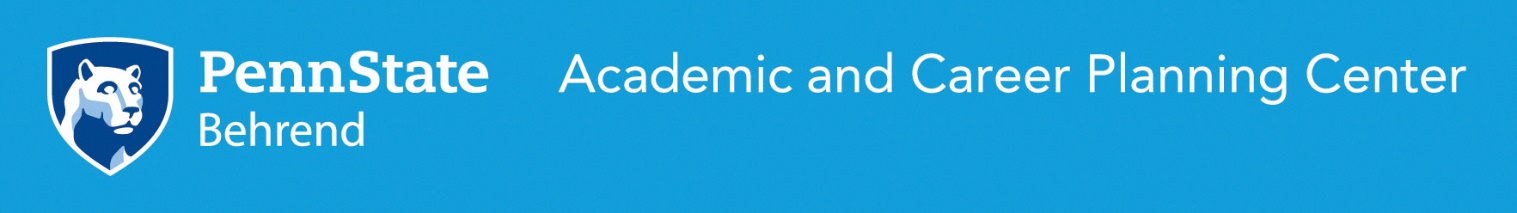 Job & Internship Search ResourcesSchool of Engineering StudentsACPC website: PENN STATE RESOURCESNittany Lion Career Network- Lists internships and jobs on a posting board exclusively for Penn State students and alumni. Link is found on the right hand side of the ACPC website. Simply log in using your PSU ID.UP’s Engineering Career Resources - Includes a link to eCareer, a job posting board available to ALL Penn State engineering students.  Must complete registration.ENGINEERING RESOURCESPosting Sites:Engineering JobsFoundation website lists undergraduate summer research projects, including engineering researchPittsburgh Technology Council Summer Research- REU Programs (Research Experience for Undergraduates) - National Science Tech Interns U.S. Department of Energy - Internships and full-time positions within the U.S. Department of Energy- Staffing/Recruiting Resources:Adecco Staffing and Temp Agency Career Cornerstone Resources for STEM careers KELLY Services Engineering Volt Workforce Solutions Infinity Resources Staffing Services Engineering Professional Organizations: Network with professionals in your field. Job Boards often available.	American Institute of Chemical Engineers 	American Society of Mechanical Engineers 	IEEE Computer Society Institute of Electrical and Electronics Engineers	Institute of Industrial Engineers National Society of Black Engineers National Society of Professional Engineers 	Society of Hispanic and Professional Engineers 	Society of Plastics Engineers 	Society of Women Engineers ADDITIONAL RESOURCESCareer and Internship Fairs- Held at Behrend each Fall and Spring semesterGlassdoor- Search company reviews and possible interview questions at INROADS - Support and search assistance for minority students at GENERAL SEARCH RESOURCES: Find job and internship opportunities that have been postedOnline Search Sites:	AfterCollege.com Campus Career Center Career Builder College Grad Indeed Internships Jobs.net Monster College 
InternJobs 
US.jobs SPECIFIC OPPORTUNITIES: Cities/International/SummerCleveland Intern Intern AbroadInternships in China Resort Intern Connection USAJobs- Search federal government internships and jobs PROACTIVE SEARCH RESOURCES: Finding companies of interest and reach out about potential openingsCompany Websites- Create a list of employers that interest you and search their websites. You can use the following websites to help you find companies:Hoover’s- Build a list by location, industry, and size. Find this database under ‘H’Vault Online Career Library (Career Insider) - Industry Guides and company reviews. Find this database under ‘V’– Create a username and password.Google Maps -To find industry companies in a certain location- search a location, such as ‘Pittsburgh, PA,’ and then use the ‘Search Nearby’ tool to search for industry companies in the area, such as ‘Engineering Firms.’ Then go directly to company websites.Erie Chamber of Commerce (Directory of Erie Businesses) - Directory of companies located in Erie.NETWORKING RESOURCES: Utilize your existing relationships to make new career connectionsCurrent Network- Connect with professors, supervisors, alumni, professional organizations, family, etc.LionLink- Connect with Penn State alumni via the ‘LionLink’ tab on Nittany Lion Career Network. Search by industry or employer.Social Networking – Create a professional, detailed profile and connect with others. There is also a ‘job search’ function once you have an account.